Дата14 октября 2014 г.АдресEnergy Expo -2014, Футбольный манеж, г. Минск, пр. Победителей, 20/2ener2i — проект, финансируемый Европейским союзом. Контактно-кооперационная биржа ener2i содействует установлению контактов между специалистами, представляющими научную сферу и бизнес из Беларуси и стран ЕС, которые работают в сфере энергоэффективности и возобновляемых источников энергии. Пожалуйста, заполните представленный ниже партнерский профиль, который заранее будет распространен среди зарегистрировавшихся участников биржи.Информация об участникеСфера Вашей профессиональной деятельностиОжидаемые результатыДанные для приглашения, необходимого для получения визы (для тех, кто нуждается в визе) и бронирования отеля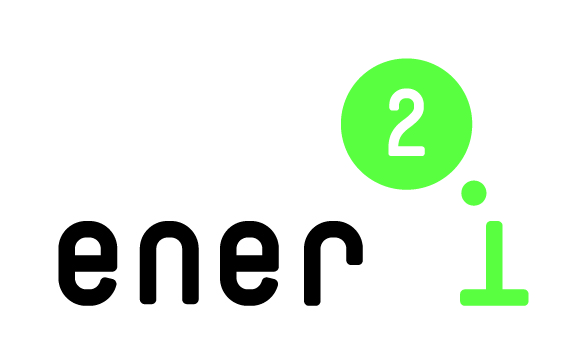 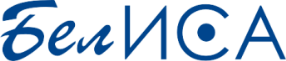 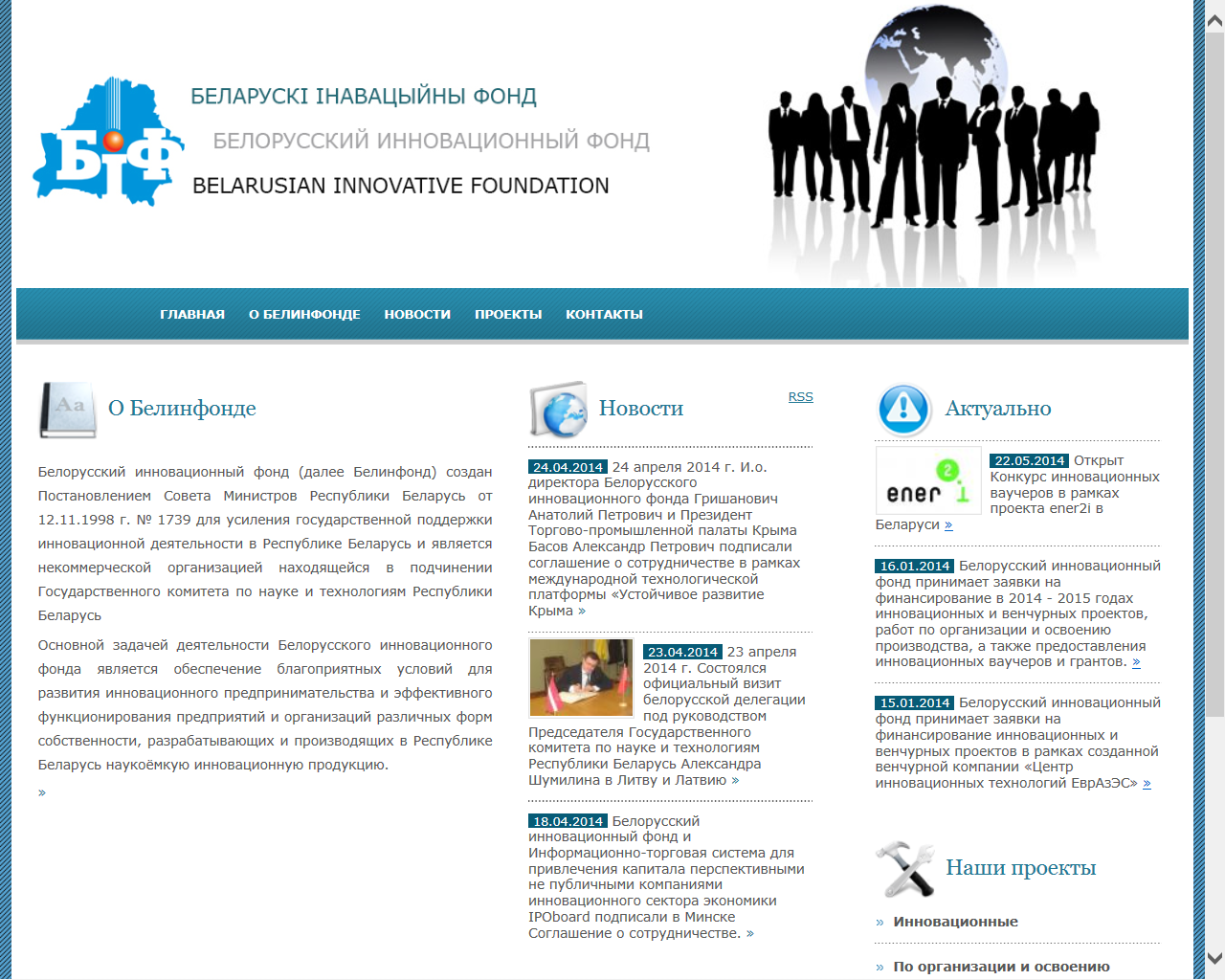 Партнерский профиль для участия в контактно-кооперационной бирже ener2iИмя /Фамилия: Организация: Занимаемая должность:e-mail:Тип организации: научно-исследовательская организация/ университет/ компания/ иноеРазмер организации: 1-10 / 11-50 / 50-250/250+Страна: Я нуждаюсь в трэвел-гранте ener2i для участия в бирже: Да/Нет(Трэвел-грант покрывает стоимость перелета (эконом-класс), проживания в отеле и визовый сбор для участников из стран ЕС)Помимо биржи я хотел(а) бы принять участие в семинаре-тренинге ener2i «Инновации в сфере энергоэфективности и возобновляемых источников энергии» 15 октября 2014 г.:  Да/НетПожалуйста, кратко опишите сферу Вашей профессиональной деятельности и Ваш опытЧто бы Вы хотели получить от участия в контактно-кооперационной бирже? Например, Вы хотите предложить идею проекта и ищите партнеров для его реализации, или Вы ищите проект для участия в нем? Пожалуйста, уточните. В случае если Вы ищите партнеров, какого рода партнеры Вам необходимы?Дата рождения:Номер паспорта: Срок действия паспорта: Гражданство:Мне необходима помощь в бронировании отеля: Да/НетПериод проживания: с/поТип комнаты: одноместная/двухместная(На основе этой информации организаторы биржи порекомендуют Вам отель. После получения Вашего согласия номер в отеле будет забронирован).